Jeu de Boulesvereniging ’t Zand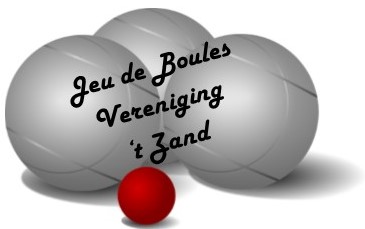 Koning Willem II PleinKamer van Koophandel nr. 37137360Secretaris; B. Wissink, C. de Leeuwstraat 301756 TD ’t Zand, Tel. 06-49720075Geachte leden van Jeu de Boules vereniging ‘t Zand.Na twee jaar corona willen we toch weer contact maken met onze leden.Op Dinsdag 26 april houden we een ledenvergadering in het gebouw van de IJsvereniging Land van Buur om 19.00 uur.We hopen op een goede opkomst.Groetjes het bestuur van Jeu de Boules vereniging.